Publicado en Madrid el 16/02/2018 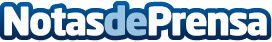 Pedro Ferreira crea ToriiPartners para potenciar medianas empresas y compañías internacionalesA los 23 años dirigía una organización integrada de Retail con 600 empleados. Tras 30 años repletos de éxitos en puestos internacionales de dirección general, ventas, marketing y recursos humanos, en multinacionales líderes en sectores de Retail,
industria y energía, Pedro Ferreira crea ToriiPartners, desde donde potencia el desarrollo de medianas empresas y compañías internacionales, con poderosas metodologías de gestión de recursos humanosDatos de contacto:Pedro Ferreira. ToriiPartnersContactenos en Linkedin info@toriipartners.com917582787Nota de prensa publicada en: https://www.notasdeprensa.es/pedro-ferreira-crea-toriipartners-para_1 Categorias: Nacional Marketing Emprendedores Recursos humanos http://www.notasdeprensa.es